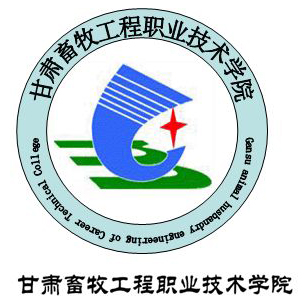 甘肃畜牧工程职业技术学院2018届毕业生就业质量报告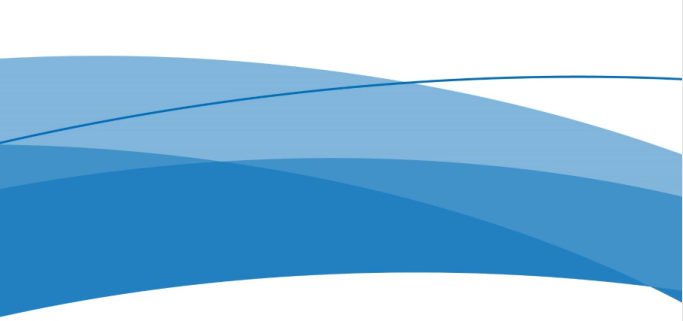 甘肃畜牧工程职业技术学院 编学院概况甘肃畜牧工程职业技术学院地处武威市凉州区黄羊镇，是2004年6月经省人民政府批准，由始建于1952年的原甘肃省畜牧学校和始建于1958年的原甘肃省农业机械化学校两所国家级重点中专合并组建的专科层次普通高等学校，是“省级示范性高等职业院校”,是“甘肃省优质高等职业院校”，隶属省教育厅。学院同时加挂“甘肃畜牧工程干部培训学院”和“甘肃威龙葡萄酒学院”的牌子。在67年的办学历史中，学院始终坚持“以质量求生存，以特色求发展”的办学理念，践行“自强、明德、尚能、笃行”的校训和“求真、求实、进取、敬业”的校风，发扬“艰苦奋斗，无私奉献，注重实践，勇于创新”的办学传统，励精图治，辛勤耕耘，为国家培养了8万余名高素质技术技能人才。学院地处中国旅游标志铜奔马的故乡、中国“石窟鼻祖”天梯山脚下——武威市凉州区黄羊镇，占地面积2200亩，其中校园占地800亩，实习农牧场1400亩；校舍建筑面积20万平方米。固定资产3亿多元，其中教学仪器设备总值1.2亿多元。图书馆藏书40万余册，电子图书50万册，中外文期刊300多种。学院办学规模8000人。现有教职工336人，其中专兼职教师310人，教授26人、副教授110人，有博士2人、硕士88人。“双师”型教师117人，省内外特聘专家教授76人。甘肃省“园丁奖”2名，甘肃省先进工作者1人，甘肃省教学名师3人，甘肃省青年教师成才奖6人。学院设有畜牧系、兽医系、车辆工程系、机械工程系、电子信息工程系、食品科学系、经济贸易与人文科学系、思想政治理论课教学部、体育与艺术教学部等。开设畜牧、兽医、农业机械、车辆工程、机械工程、电子信息工程、食品科学、葡萄与葡萄酒工程、经济贸易与人文等9大专业类群44个专业。有3个省级特色专业，10门省级精品课程，2个省级教学团队。学院现有实习牧场、实习工厂、动物医院、汽车驾驶员培训学校、汽车实训服务中心、农业机械实训中心、电子电气实训中心等校内实训基地110个，稳定的校外实训基地134个。学院坚持以立德树人为根本，以服务发展为宗旨，以促进就业为导向，工学结合、校企合作，先后与大北农集团、四川铁骑力士集团、中粮家佳康（张北）有限公司、北京恩宠天地商贸有限公司、北京维嘉集团、东风商用车总公司、酒泉奥凯种子机械有限公司、上海松下电器（中国）有限公司、达利集团、禾丰牧业等200余家大中型企业建立了良好的用人联系和校企合作关系，形成校企战略联盟。先后创办了“大北农班”“铁骑力士班”“中粮班”“恩宠班”“伟嘉班”“东风班”“奥凯班”“威龙班”“禾丰班”“庄园班”等98个校企合作班，建成大学生创新创业基地10个，为学生跟岗实习、顶岗实训、就业创业搭建了“直通车”。学院附设 “国家农业行业特有工种职业技能鉴定站—013站”“甘肃省第84国家职业技能鉴定所”“甘肃省省级专业技术人员继续教育基地”“甘肃省中小企业网络服务葡萄与葡萄酒工程窗口平台”“国家开放大学（甘肃）甘肃畜牧工程职业技术学院学习中心”等，并与西北师范大学、兰州理工大学、兰州交通大学、甘肃农业大学等联合开办自考本科班。实现了毕业证和岗位等级证“双证制”，并使学有余力的学生在完成高职教育的同时获得自学考试本科文凭。近年来，学院加快建设现代职业教育体系,积极探索高等职业教育规律，大力推进教育教学改革，毕业生一次性就业率连续10年超过95%。学院先后被国家有关部委、省委、省政府和省教育厅等分别授予“全国职业技术教育先进集体”“全国教育系统先进单位”“全国创先争优先进基层党组织”“加强实践教学为农村经济建设服务先进单位”“甘肃省职业教育先进集体”“甘肃省科研推广先进集体”“先进基层党组织”“甘肃省职业技能鉴定先进单位”“甘肃省思想政治工作先进集体”“第九批全国五四红旗团委创建单位”等荣誉称号。第一篇：毕业生就业基本情况一、毕业生的规模（一）总体规模甘肃畜牧工程职业技术学院2018届毕业生共2591人，较上届减少233人，降幅8.25%。近5届（2014届～2018届）毕业生人数及增减情况如表1-1，图1-1所示。	表1-1  2014届～2018届毕业生人数图1-1  2014届～2018届毕业生人数分布图（二）各专业毕业生的分布2018届毕业生共计34个高职（专科）专业，食品科学系388人，电子信息工程系446人，车辆工程系391人，机械工程系396人，畜牧系491人，兽医系479人。毕业生人数最多的三个专业依次为畜牧兽医、畜牧兽医（畜牧）、畜牧专业，其毕业生人数分别为268人、186人、168人（表1-2），各占应届毕业生总数的10.34%、7.18%、6.48%,具体数据如表1-2。按照教育部有关规定，我院2018届毕业生专业可划分为三个专业大类，即农林类、工程类、信息类。其中农林类包括畜牧（设施养殖）、畜牧(生态养殖)、畜牧（特种动物养殖）、畜牧兽医、畜牧兽医（动物产品营销）、畜牧兽医（饲料与动物营养）、畜牧兽医(牛羊生产)、畜牧兽医(猪禽生产)、兽医、动物防疫与检疫、兽药生产与营销、生物技术及应用、畜牧兽医、畜牧兽医（兽医）、农产品质量检测、葡萄与葡萄酒工程、食品加工技术、食品生物技术、食品营养与检测、园艺技术(葡萄栽培技术)等18个专业；工程类包括农业机械制造与装配、电气自动化技术(电气控制)、电气自动化技术（风力发电)、工程机械运用与维护、焊接技术及自动化、机械设计与制造、机械制造与自动化、机械制造与自动化(节水技术)、模具设计与制造、材料成型与控制技术、数控技术、农业机械应用技术、汽车技术服务与营销、汽车检测与维修技术、汽车制造与装配技术、汽车电子技术、机电一体化技术、农村电气化技术等18个专业；信息类包括电子信息工程技术、计算机应用技术、电子商务等3个专业。农林类、工程类、信息类三个专业大类毕业生总数依次为1358人、1054人、179人，各占应届毕业生总数的52.41%、40.68%、6.91%。二、毕业生结构（一）来源结构我院2018届毕业生分普通高中生和三校生两类。其中普通高中生1772人，占应届毕业生总数的68.39%，三校生819人，占应届毕业生总数的31.61%（表1-2，图1-2）。（二）民族结构近年来我院生源结构发生了较大的变化，少数民族生源逐年增多。2018届汉族毕业生2267人，占应届毕业生总数的87.50%，少数民族毕业生共324人，占应届毕业生总数的12.50%。少数民族毕业生中藏族、回族和东乡族数量最多，分别为194人、75人、29人，各占应届毕业生总数的7.50%、2.90%、1.10%；其他少数民族毕业生包括满族、撒拉族、裕固族等7个民族，共26人，占应届毕业生总数的1.0%（表1-2，图1-3）。（三）性别结构2018届2591名毕业生中男生1593人、女生998人，分别占应届毕业生总数的61.48%和38.52%。对农业类院校而言，女生所占比例偏大。在34个专业中，动物防疫与检疫、生物技术及应用、兽药生产与营销、模具设计与制造、电子商务、电子信息工程技术、农产品质量检测、葡萄与葡萄酒工程、食品加工技术、食品生物技术、食品营养与检测、园艺技术等12个专业女生人数最多，共计439人，占女生毕业生总数的43.99%、应届毕业生总数的16.94%（表1-2）。（四）生源地分布我院作为省内招生院校，2018届毕业生均为省内生源。其中定西市、陇南市、甘南州和白银市等4个地（州、市）招生规模最大，共计1379人，占应届毕业生总数的53.22%；这4个地（州、市）应届毕业生人数依次为388人、359人、340人和292人，分别占应届毕业生总数的14.98%、13.86%、13.12%和11.27%（图1-4）。图1-4  生源地及毕业生人数分布三、就业率及毕业去向（一）总体就业率及毕业去向我院2018届毕业生总数2591人，其中就业2489人，就业率96.06%（表3），略高于上届（95.50%），基本实现充分就业。其中，与用人单位签订就业协议就业2435人，自主创业10人，升学（专升本）17人，参军37人，待就业102人（表1-3）。（二）各专业就业率学院2018届毕业生分布在33个专业中，除焊接技术及自动化和汽车电子技术外，其余各专业就业率达90%以上。其中，工程机械运用与维护、兽药生产与营销、数控技术、园艺技术4个专业就业率达100%。汽车电子技术就业率达为87.10%，为各专业就业率最低，详见表1-4。学院2018届毕业生专业分为三大专业类群，分别是农林类、工程类、信息类，其毕业生总数分别为1358人、1054人、179人，就业人数分别为1305人、1009人、175人，就业率分别为96.10%、95.55%、96.86%。各专业群不同性别就业率见图1-5。四、就业流向（一）就业单位分布2018届2591名毕业生，就业人数2489人，主要流向单位性质为企业。其中民营企业就业2063人，占就业总数的82.88%；合资企业就业162人，占就业总数的6.51%；国有企业128人，占就业总数的5.14；事业单位82人，占就业总数的3.29，见图1-6。（二）就业地区分布2018届毕业生就业地域涉及22个省、自治区和直辖市。其中新疆、甘肃、浙江省、陕西省、江苏省等5个省（自治区）就业人数最多，依次为430人、416人、257人、239人、215人，5省（自治区）就业总数1557人，达就业总数的62.56%。从整体来看，因受传统就业观念、“甘肃省民生实事就业项目和五个基层服务项目”等因素影响，毕业生对就业地域的选择仍然偏重于中西部地区，尤其偏向于甘肃省内就业，除江苏省外，东南沿海地区就业率很低。（三）就业行业分布我院作为职业院校，所设专业行业特色鲜明，2018届毕业生就业领域主要涉及农、林、牧、渔业，制造业，交通运输、仓储和邮政业，信息传输、软件和信息技术服务业，电力、热力、燃气及水生产和供应业等5大行业类群。就业行业主要集中在农、林、牧、渔业和制造业，其就业人数分别为1250人和710人，两大行业类群占就业总数的78.75%，交通运输、仓储和邮政业次之，其就业率达10.61%；这一行业流向与我院专业设置及人才培养定位基本符合，见图1-8。（四）不同性别分布我院2018届毕业生平均就业率96.06%，男生95.10%、女生97.60%。其中农林类就业率分别为男生94.69%、女生97.85%，工程类就业率分别为男生95.18%、女生97.21%，信息类就业率分别为男生98.63%、女生97.17%（图1-5，图1-9）。从整体来看，信息类男、女生就业基本持平，农林类和工程类男生就业略偏低，这与专业性质和行业特点有很大关系。（五）不同民族分布我院生源中藏族、回族、东乡族等少数民族毕业生所占比例较大，而少数民族毕业生由于受民族传统、风俗习惯、宗教信仰等诸多因素限制，异地就业成功率低，属就业困难群体。学校采取了多项帮扶措施，但其就业率仍显著低于汉族毕业生，且低于平均水平（图1-10）。（六）国家、地方基层就业服务项目促进毕业生就业我院2018届毕业生在参加国家、地方基层就业服务项目招考中招录人数总计56人，其中包括 “三支一扶”32人，“西部计划”14人，“大学生村官”10人（图1-11）。近5年，国家和省上出台了一系列高校毕业生就业帮扶政策，如“大学生志愿服务西部计划”、“甘肃省民生实事项目及三个基层服务计划”等。我院毕业生对此积极性很高，每年报名参加考试人数超过毕业生总数的80%。这一系列就业服务项目对促进高校毕业生就业起到了重要的助推作用，也引起社会的广泛关注。但也不容忽视，就业帮扶政策在一定程度上也影响到了毕业生及家长的就业观念及毕业生的自身定位，甚至部分毕业生会出现有业不就、离岗辞职而紧盯就业服务项目不放的情况。因此，在很大程度上也影响到了初次就业率。（七）毕业生自主创业情况从事自主创业人数共18人。畜牧兽医类专业毕业生自主创业人数8人、机械制造与自动化6人，电子自动化技术4人。其中有5人从事动物疫病诊疗工作，并获取了执业兽医资格证、注册办理了个人企业资质；4人从事兽医、饲料经销活动，也创办了个人公司。自2012年以来，国家高度重视创业工作，号召“大众创业，万众创新”、“以创业带动就业”，同时也出台了一系列有关高校毕业生就业创业相关的优惠政策。这是一个千载难逢的机遇。然而，我院毕业生创业工作才刚刚起步，制度和场地建设还不够完善，人员配备也不齐整、不够专业，创业服务体系也不健全。因此，鼓励和引导毕业生创业工作做得还不够，目前还没形成良好的创业氛围，从事创业的毕业生数量也很低。第二篇：学院就业创业工作举措及亮点一、组织建设与发展保障（一）学院领导高度重视毕业生就业工作 始终把就业工作作为“一把手工程”，成立了学院就业工作领导小组，学院院长担任组长，分管副院长担任副组长，全面负责毕业生就业工作；学院党政会议定期研究和部署毕业生就业工作，听取就业部门关于毕业生就业进展情况的汇报，及时协调解决就业工作中的困难和问题；就业工作领导小组每年研究部署全院就业工作计划，指导各系正常有序的开展就业工作。（二）强化院系两级就业工作管理体系 进一步下移工作重心，充分发挥各系在就业工作中的主体作用，制定了《就业工作管理办法》和《毕业生就业工作考核奖励办法》，各系总支书记作为本系就业工作小组的责任人，按照学院就业工作安排，亲自部署，及时协调，狠抓落实，研究解决就业工作中存在的问题和困难，总结推广就业工作中的先进经验和成功做法，不断推进毕业生就业工作的有效开展。（三）加大投入，就业工作条件不断改善 学校一直按照主管部门相关要求及时下拨毕业生就业专项经费，配制了专门的办公场所，并在后勤保障、信息化建设和日常经费开支等方面实行了重点倾斜，。学校设有专门的就业办公室、面试洽谈室、档案管理室、咨询指导室各 1 间，招聘宣讲室 4 间。 上述配套硬件设施为学校就业工作的正常运行提供了保障。（四）加强就业创业队伍建设 随着学院办学规模的不断扩大，学院及时充实毕业生就业工作力量，配有专职就业创业心理咨询教师，选派就业指导专职人员参加相关培训，建立了一支相对稳定、专兼结合、有较高素质和业务能力的就业指导教师队伍。4人获得全国高级职业指导师证书，1人获得全国职业指导师培训证书，6人取得高校职业生涯规划TTT培训证书。6人取得了心理咨询师证书。二、就业创业指导与服务（一）加强就业指导，提升学生职业发展能力学院高度重视毕业生上岗前的就业指导工作，把就业指导课作为各专业的必修课开设，编写并出版了适合我院学生就业创业教育的《大学生职业生涯规划》与《大学生就业指导》教材。通过就业指导课，帮助学生获得有关就业知识、技能及经验，促进学生选择、获得并能够从事一项适合自己的职业，帮助学生树立“先就业，后择业，再创业”的就业择业观。通过典型案例分析、现场模拟招聘、就业实习实训、邀请著名专家、学者、优秀校友回校讲座等形式加强了课程的实践环节，增强了就业指导课的实效性。从提高学生尽快适应工作岗位入手，对即将奔赴工作岗位的学生做心理、思想教育的指导讲座，引导学生树立从基层、从艰苦的工作干起的工作意识。强化学生学会相信别人与自我保护；学会竞争与团队协作；学会严格与宽容，学会坚持与妥协；学会倾听与表达；学会在挫折中守护理想，在超越中留住平凡。让学生深刻理解到工作没有好坏之分，只有适合自己的才是最好的职业思想理念，激发学生追求属于自己的生涯发展的信心。（二）开展创新创业教育，培养学生创新创业能力为了激发学生的创新思维，培养学生的创新精神和创业能力，敢于张扬个性、勤于探索、勇于创新、善于与人合作等，学院采取了一系列行之有效的措施来培养学生的创业意识和创业能力。首先，将创业教育纳入教学体系。在教学中增加实践性的内容，组织学生参加与创业理论相关的实践活动，包括：社会调查、创业活动模拟、创业设计比赛等。通过这些活动，拓宽了学生的知识面，提高了学生的动手能力和实践能力。其次，为了加强学生创新创业教育，学院成立了学生创新创业中心，形成了多层次、多方位的创业教育组织，搭建多种创新创业实践的平台。一是构建了学生专业创业工作室。以专业为依托，强调将学生的自主创业意识转化为创业实践、将专业知识转化为创业的资源，学以致用。二是建立了与企业的对接机制。学院结合自己的人才培养特色，以服务大学生创业为导向，让企业深入学校，通过优秀企业家言传身教，激励大学生健康成长。同时，建立了校企联办的“大学生实践基地”，发挥企业与学院的优势，形成“产、学、研一体化”的应用型人才培养模式，增强学生实践能力，提高企业的经济效益，实现学院和企业的双高赢。三是采取了多种形式营造浓厚的创业氛围。举办创业论坛、营销模拟、创业设计大赛等活动，培养了学生专业创新意识。通过企业家论坛，建立了学生与企业家之间一种面对面的直接交流机制，激励了学生投身于创业实践的热情。（三）拓宽就业渠道，促进毕业生充分就业在对生源统计、生源编报、需求信息统计发布、信息查询等各项工作中实行网络管理的基础上，学校及时更新就业网站信息和院内就业管理平台，对省就业指导中心 和多家兄弟院校建立就业信息资源对接，并逐步形成就业工作人员联系制度，通过纸制通知、系（院）网站、微信、QQ 群等多种渠道发布就业信息，对于学生就业信息做到全面及时跟踪和掌握。与重点就业合作单位建立的供需互通微信朋友圈，企业招聘信息第一时间发布在朋友圈，学校毕业生数量及专业分布情况也定 期向企业发送。目前已经基本形成了“渠道丰富，手段多样，沟通顺畅，及时高效”的就业信息发布和管理网络。 （四）全面部署，引导鼓励毕业生赴基层就业学院针对毕业生就业创业开展“百千万工程”系列讲座，宣传省委省政府关于高校毕业生就业创业工作的最新精神，根据我院不同专业的就业特点，有选择针对性的就“民生实事项目”和“三个基层就业项目”对毕业学生进行了就业创业辅导。学院广泛宣传，积极做好毕业生的报名推荐工作，今年有1800多名学生参加报名。（五）积极开展创新创业活动，深化学生创业实践认真贯彻落实《教育部关于大力推进高等学校创新创业教育和大学生自主创业工作的意见》教办〔2010〕3号文件精神，按照《甘肃畜牧工程职业技术学院2018年工作要点》和《甘肃畜牧工程职业技术学院学生创新创业工作实施方案》的要求，积极推进素质教育，认真开展各项日常工作，扎实有效推进学生创新创业工作，为学生日后走上顶岗实习岗位或从事创业活动奠定坚实的基础。一是依托学院资源优势与“互联网 + ”的助推力，搭建信息化平台，建设创新创业实践基地，有效推进创业创业项目孵化及成果转化相关工作。目前，汽车实训服务中心、武威翼峰学子商务有限公司、3D打印体验中心、玻璃内雕服务中心、美购到家体验中心、菜鸟驿站等实体投入运营，为相关专业学生搭建了提升实践能力的有效平台。二是以“创新创业训练计划项目”为载体，构建创新创业团队，以项目驱动的形式，调动大学生的学习积极性，培养和锻炼学生的创新意识、创业实践能力。学院2018年创建“E起畅享，指尖校园”生活服务站、“宠物训导与美容工作室”、“汽车之友大学生就业、创业、学习APP平台”、三叶草志愿者服务队、宠物协会等20个创新创业团队，并积极开展创新创业项目训练，“珍萃坊食品加工坊”“农机服务平台”“城市流浪犬治理公益项目”等 31项大学生创新创业训练计划项目先后按时间进度顺利实施，成效良好。三是积极组织遴选优秀团队参加各级各类学生技能竞赛，提升学生专业技术能力与综合能力，取得了喜人的成绩。其中，电子信息工程系参赛队获“电子产品芯片级检测维修与数据恢复”赛项三等奖；机械工程系参赛队获“工业产品数字化设计与制造”赛项三等奖；兽医系两支参赛队分别获“鸡新城疫抗体水平测试”赛项一等奖和三等奖；教师贾志江、任作宝分别获“优秀指导教师”奖。我院兽医系代表队在教育部主办的第四届“雄鹰杯”小动物医师技能大赛中获得大学生组团体二等奖，田启会、张潇文、李宗才获优秀辅导老师奖。四是组织遴选优秀团队参加各级各类创新创业竞赛，切实达到以赛促学、以赛促教、以赛促创、以赛促改的目的。其中，在教育部、省教育厅主办的第八届全国大学生电子商务“创新、创意及创业”挑战赛中，邢玲玲老师指导“梦飞扬美购到家”获得省级决赛二等奖； 由共青团中央、教育部、人力资源和社会保障部等部门主办的“挑战杯--彩虹人生”全国职业学校创新创效创业大赛中，学院推选的“无水冰糖皇冠梨软罐头”项目顺利入围国赛并荣获国家级三等奖；由省科技厅、人社厅、教育厅、共青团省委联合举办的兰州银行杯”甘肃省第八届大学生创新创业大赛暨第四届“创青春”中国青年创新创业大赛（甘肃赛区）中，由田启会老师指导的《陇原同行、城市流浪犬治理公益项目》成功晋级国赛，获2018年"创青春"全国大学生创业大赛公益创业赛铜奖；由全国农业职业教育指导委员会、中国现代畜牧业职教集团、山东省畜牧职业教育集团共同举办的“中牧杯”第二届全国“互联网+”现代农牧业创新创业大赛决赛中，教师组课程项目《草编艺术》获二等奖，《宠物疾病诊治》和《现代农业装备运用于维修技术远程教育平台体系建设》均获三等奖。学生组创新创业项目《野生盐水牛蒡罐头》获二等奖，《基于物联网技术的生鲜电商一体化服务平台》和《无水冰糖皇冠梨软罐头》均获三等奖；由共青团甘肃省委主办的“甘肃省青年志愿服务项目大赛暨2018志愿服务交流会”中，我院推选的项目《城市流浪犬治理公益项目》荣获银奖。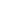 （六）举办校园招聘会，搭建毕业生就业平台 2017年11月、2018年5月，学院先后两次举办了2018届畜牧兽医类和工科类毕业生供需见面洽谈会，邀请到北京大北农集团、雏鹰农牧（内蒙古）有限责任公司、新疆梅花集团、新疆天业集团、西部牧业、新疆八一钢铁有限公司、新疆金晖兆丰能源有限公司、甘肃国芯生物电子科技有限公司、温州天球电器有限公司、兰州正大有限公司、东方希望集团、新疆建设兵团、宁波天邦集团、南京雨润集团、北京芭比堂宠物医院、北京正东东兴宠物医院、甘肃农垦饮马牧业有限责任公司、天津三安光电有限公司、杭州海康威视电子有限公司等来自省内外的160多家用人单位，2500多名毕业生到场应聘，供求比1:3，2400多名毕业生与用人单位达成了就业意向并签订就业实习协议。（七）实施精准帮扶，助力困难家庭学生充分就业根据省教育厅《关于做好普通高等学校建档立卡贫困家庭毕业生就业工作的通知》（甘教办函〔2018〕13号）精神，进一步贯彻落实教育厅党组关于困难家庭学生“不就业、不脱手”的要求，学院成立就业创业帮扶工作领导小组，建立各部门齐抓共管的精准帮扶机制，采取“一对一”指导和精准帮扶措施，实行一生一策动态管理，保证困难家庭学生的就业帮扶工作落实到实处，以提高学院2018届困难家庭毕业生的就业率和就业质量。精准帮扶措施包括：奖助学金评定重点倾斜、学费及住宿费减免、积极申领求职创业补贴等经济资助政策，以帮助困难家庭学生顺利完成学业；邀请校内外专家积极开展心理健康教育专题讲座，解决普遍存在的急躁不安、急功近利、自卑自负及盲目从众等突出心理问题，提升毕业生就业创业能力和就业自信；借助信息化平台定期发布就业招聘信息，提供就业创业机会；学院与北京大北农集团、温州天球电器有限公司、浙江晶科能源有限公司等企业开展深度校企合作，建立精准扶贫“双零”培养（即“零学费”就学,“零距离”就业）模式，实现“培养一人、输出一人、脱贫一户”的目标。通过不懈努力，截至目前，学院2018届817名贫困家庭学生中768人已妥善安置就业，暂未就业49人，就业率达94%。对暂未就业学生学院将继续跟进，进一步加大帮扶力度，努力使毕业生更多更好的就业。三、校企合作与市场开发（一）校企联办，订单培养学院坚持产教融合、校企合作，先后与北京大北农集团、北京芭比堂宠物医院、北京正东东兴宠物医院、温州天球电器有限公司、东风商用车股份有限公司、陕西湖堰实业有限公司、新疆天康集团、北京恩宠天地商贸有限公司、铁骑力士饲料有限公司、青岛九联股份有限公司、甘肃达利食品有限公司（甘肃武威）等企业，拓展合作领域，商洽合作事宜，先后与北京大北农集团、北京芭比堂宠物医院、铁骑力士饲料有限公司、温州天球电器有限公司等公司达成了战略合作协议或合作意向，校企双方在师资共享、课程开发、教材编著、实习就业基地共建等方面进行了良好合作，成效显著。目前已开设有“大北农班”、“中粮班”、“恩宠班”、“天球班”、“东风班”、“芭比堂班”、“天康班”等订单班。 2017年是学院转型发展的关键年，学院曾多次召开订单项目专题会议，将订单培养作为学院转型升级的突破口和关键点。2017年11月18日，学院与北京大北农集团签订了“双零”模式订单项目框架合作协议。截止目前，学校已有不同年级的订单班10余个，在班人数超过 500余人，企业订单班需求人数占同年级学生人数近 1/4，该部分学生毕业后可以以预备员工或正式在编员工身份对应专门的岗位入司就业。实现了“人才共育、过程共管、义务共担、成果共享”，使校企合作机制长效化、常态化，有力地推动了学校整体的办学层次和办学品牌。通过“订单教育”和“零距离”培养，为学生搭建了就业 “直通车”， 通过校企合作带动学生就业，有96%毕业生直接进入合作企业上岗。  （二）实习就业一体化，保障毕业生“零距离”就业 为了让我院学生完成从校内学习——院外顶岗实习——就业的无缝连接，我院狠抓了顶岗实习的过程管理：1.实习单位引进严格把关  一是严格资质审定；二是口碑良好；三是岗位需求与我院专业对接；四是实地考察；五是在实习过程中通过电话（与公司和学 生）巡访、到公司实地巡查、举行实训学生座谈会等多种形式，了解学生在公司 实习的情况，对不适合的单位及时淘汰。通过以上几个环节的把控，确保了我院 学生顶岗实习单位的质量。 2.院内老师与院外老师指导相结合我院学生在顶岗实习过程中除了有院内老师指导外，还要求企业同时配备院外指导老师。院内指导老师的主要职责是解答学生心理、理论知识方面的问题，院外指导老师主要是解决工作中的实际问题。 3.学生每周交周记 学生在顶岗实习的过程中，学校要求学生每周要向指 导老师提交周记，汇报本周的实习情况和想法，固定提交的形式是在大学生空间， 日常一些提问学生也会通过电话、QQ或邮箱与老师保持密切沟通，老师能较好掌握学生动态，及时回复解答疑惑，使学生遇到的问题能及时得到解决。 4.加强各环节检查，保证指导质量 不定期与实习单位联系，了解我院学生实习情况。一是通过对实习单位的电话沟通，了解学生的实训状况。二是随机抽查实训学生，了解学生实习心态及指导老师指导的情况以及学生对实训单位的看法；三是教务处和系（院）通过空间检查查看指导老师回复周记的情况，对回复学生周记不及时或不负责者在实习周报上点名批评。四是到实习单位巡查走访，了解用人单位对我院学生的看法及对人才需求，考核用人单位及其指导老师对我院学生的重视程度，作为来年是否继续合作的依据。第三篇  毕业生就业质量分析一、毕业生对学校人才培养评价（一）对学校人才培养结果的满意度调研2018届毕业生对学校人才培养的满意度，选择非常满意、满意和比较满意的占比之和达到94%左右，说明绝大多数毕业生对学校的人才培养工作持满意态度。（二）对学校人才培养的评价 就毕业生对学校教育教学的满意度进行量化赋值，“非常满意”=5分、“满 意”=4分、“比较满意”=3分、“不太满意”=2分、“很不满意”=1分，计算各指标平均值，如图3-2所示。以下教育教学四个指标分数均在3.70分以上，说明均处于满意状态。（三）对学校教育教学的反馈意见调研显示，毕业生对学校教育教学的反馈建议中占比最高的是实践教学，其次是就业指导服务，再次是教学方法和手段，比例分别为：30.21%、21.68%和 14.42%，详见图3-3。图3-3  毕业生对教育教学的反馈意见（四）对就业指导服务的反馈建议图3-4  毕业生对就业指导服务的反馈建议收集毕业生对学校就业指导服务的反馈建议，可以看出，30.46%的毕业生希望学校在就业指导服务过程中，了解毕业生就业意向，进行个体指导；占比20.31% 的毕业生希望学校更多收集和整理用人单位需求信息，以供毕业生在求职过程中参考；另外，占比将近12.92%的毕业生希望学校广泛地向社会宣传学校，扩大知名度，有助于毕业生在求职中获益，其他具体的建议见图3-4。二、就业质量相关分析（一）工作满意度根据调研数据，已落实就业单位的毕业生对目前就业状况的满意度为90.38%，其中“非常满意”15.8%，“满意”36.42%，“比较满意”38.16%，详见图3-5。                                         （二）薪资水平毕业生的起薪水平，是指应届毕业生在与用人单位签订正式劳动合同时约定的薪酬水平，包括工资、奖金、业绩提成、福利补贴等各种形式的收入。调研数据显示，此次调查显示，我院80.81%的2017届毕业生薪资水平为月薪3000-5000元，有6.28%的毕业生月薪为5000元以上，有4.01%的毕业生月薪水平在6000元以上，另外还有8.9%的毕业生月薪水平为3000元以下，具体分布见图3-6。调查显示，在5万以上的较高起薪水平区间，电子信息工程系、畜牧系、兽医系、食品科学系的毕业生明显占了比较大的比例；而车辆工程系、机械工程系在3万以下、3-4万均有较大比例的原因，可能与从事汽车维修和营销对新入职的学生有一定时间的适应和磨练期。而机械行业与国家的大气候有关，这可能也与机械加工行业的薪酬结构有关，一般来说这些行业的基础岗位起薪都不高，但收入相对稳定。图3-7是此次调查中我院各系的起薪水平分布图。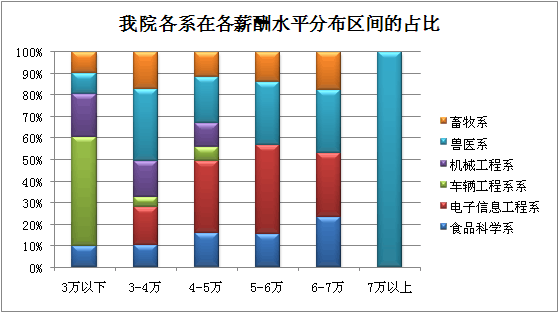 三、用人单位对毕业生的评价（一）对毕业生就业竞争力的评价根据调研数据，用人单位对毕业生以上12种基本素质的评价满意度得分均在3.90 分以上，其中敬业精神与职业道德为4.52分，吃苦耐劳精神与抗压抗挫能力均为4.48 分，说明用人单位对毕业生的这三项项能力非常认可，而相比之下，毕业生的灵活应变能力和创新能力相对较低，见3-8图。（二）对毕业生的认可度 根据调研数据，用人单位对毕业生的认可度非常高，“非常认可”、“认可” 和“比较认可”分别占比为42.2%、48.6%和9.2%，详见图3-9。第四篇 毕业生就业对学院教育教学的反馈毕业生就业质量是对学校教育教学质量的真实反馈。通过对2018届毕业生就业质量问卷调研，从调研数据分析来看，反映教育教学与就业质量的主要反馈指标有三个，即毕业生就业质量整体满意度，毕业生对学校满意度和用人单位对毕业生和学校的满意度。掌握就业质量和用人单位满意度现状，可以帮助学院进一步了解用人单位和毕业生的需求，进而搭建好毕业生与企业之间的桥梁，创新教育教学理念和人才培养模式，坚持与时俱进，不断提升教育教学质量和就业质量。通过数据调研分析，现将具体反馈如下。一、毕业生就业质量整体满意度的反馈根据调研数据，已落实就业单位的毕业生对目前就业状况的满意度为93.91%，其中“非常满意”43.54%，“满意”37.13%，“比较满意”13.24%。这表明2018届毕业生就业质量满意度整体较高。从毕业生就业质量各项指标的满意度得分来看，工作与理想职业一致性、薪资福利和社会保障满意度不高。工作与理想职业一致性评价不高的原因是学生就业期望值较高，而初入职场的人员，由于工作经验比较欠缺，多会安排在基层岗位锻炼，短时间内未达到毕业生就业期望。此现象随着学生工作经验积累和工作能力提高，资历提升后将会好转。毕业生对薪资福利和社会保障满意度不高是当前毕业生就业中普遍存在的问题，主要是因为部分中小企业福利保障制度不够健全造成，需要学院在引进招聘单位的时候，要适当提高企业准入门槛，对企业进行的用人机制和福利保障进行深入考察后遴选，引入专业对口、规模较大、效益较好和社会保障健全的企业供毕业生选择。同时，还要积极推进实施合作育人的人才培养模式，全面实施“1+1”校企合作共建工程，每个专业至少与1个企业或行业单位建立联合人才培养关系，校企合作共建专业、共建课程、共建实训基地，实现“招生与招工同步、教学与生产同步、实习与就业联体”，学生“零距离”就业，不断提高毕业生就业稳定性和满意度。二、毕业生对学校满意度的反馈 调研2018届毕业生对学校人才培养的满意度，选择非常满意、满意和比较满意的占比之和达到93.91%，说明绝大多数毕业生对学校的人才培养工作持满意态度。这也是对学校教育教学工作和就业工作的认可。从2018届毕业生的调研结果中可以看出，参加调研的毕业生对教育教学的反馈中，希望重视程度较高的有实践教学和就业指导与服务，这也从侧面反映出学生的需求。学生在学校学习过程中，在学好专业理论知识的学习的同时，更加注重实践教学和就业指导服务。学生需要对职业前景和行业工作性质有一定的了解，以免在求职选择中由于对职业了解较少遇到难题，而难以选择到比较满意的工作岗位。因此，学院在以后的就业指导工作中，应增设与职业生涯规划相关的课程，为学生提供更多参观学习的机会，聘请企业代表来院与学生进行面对面的交流，解答学生对职业方面的疑问，使得毕业生在求职前对行业有比较清晰的认识。在教学工作方面，学院要重视人才培养方案的修订，课程体系的优化，加强实践教学环节；改革人才培养模式，加强校企合作；积极推进以提高学生实践能力为导向的教学模式，可采取任务驱动式、示范教学、模拟教学等教学方法。学院要积极开拓就业市场，对企业的生产、薪资和劳动保障机制进行全面考察，对参加招聘企业的资质进行严格审查，提高毕业生就业质量和就业满意度。三、用人单位对毕业生和学校满意度的反馈  根据调研数据，60.87%参与调研的用人单位招聘毕业生主要渠道是校园招聘，这说明校园招聘是毕业生获得就业机会的主要途径，毕业生应争取在校园招聘中找到理想的工作。调研显示，用人单位招聘毕业生时对专业的总体关注度91.31%，这表明毕业生在初次求职中应尽量选择与自己所学专业相关的工作岗位。在对用人单位的调研中发现，用人单位普遍对毕业生的综合素质和创新能力的重视程度较高，对毕业生的执行力、适应能力、语言表达能力和灵活应变能力等指标的满意度评分均在4.3分（满分5分）以上，相对而言，创新能力的评价略低于其他指标满意度。这需要学校在加强学生综合素质和能力培养的同时，要进一步提升毕业生的创新能力。学院要增加创新创业课程，采用探究式、合作式、研究式、发现法等教学方法，有效提升毕业生的创新创业能力。要更新教学理念，改革教学管理模式，全面提升创新创业教育质量。用人单位对学校就业指导与服务工作进行评价表明，学校在校园招聘活动的个性化服务、就业网站建设和信息服务方面的工作的满意度评价较低，得分均在4以下，需要学院进一步加强就业网站建设，及时为毕业生提供就业信息，加强对校园招聘活动的组织管理，提高就业指导与个性化服务水平。毕业年份2014届2015届2016届2017届2018届人数22822962266928242591表1-2  各专业毕业生人数统计表表1-2  各专业毕业生人数统计表表1-2  各专业毕业生人数统计表表1-2  各专业毕业生人数统计表表1-2  各专业毕业生人数统计表表1-2  各专业毕业生人数统计表表1-2  各专业毕业生人数统计表表1-2  各专业毕业生人数统计表表1-2  各专业毕业生人数统计表表1-2  各专业毕业生人数统计表序号系别专业名称毕业生人数生源类型生源类型性别性别民族民族序号系别专业名称毕业生人数普高三校生男女汉族少数1车辆工程系工程机械运用与维护3114172832922车辆工程系农业机械应用技术685414422650183车辆工程系汽车电子技术3117142742834车辆工程系汽车技术服务与营销62431939235575车辆工程系汽车检测与维修技术1188632115310996车辆工程系汽车制造与装配技术8171107837567畜牧系畜  牧168104641046415998畜牧系畜牧兽医(畜牧)18601861553118159畜牧系畜牧兽医1371082981561211610兽医系动物防疫与检疫45441162939611兽医系生物技术及应用372116132430712兽医系兽药生产与营销361917102635113兽医系兽  医786612542472614兽医系畜牧兽医(兽医)1520152101511203215兽医系畜牧兽医131854693381112016机械工程系材料成型与控制技术414102318271417机械工程系焊接技术及自动化3224832028418机械工程系机械设计与制造9365285538811219机械工程系机械制造与自动化11294187537951720机械工程系模具设计与制造383801721281021机械工程系农业机械制造与装配444403014321222机械工程系数控技术36360231331523电子信息工程系电气自动化技术1531411291621391424电子信息工程系电子商务51510143744725电子信息工程系电子信息工程技术683830284061726电子信息工程系机电一体化技术7669767972427电子信息工程系计算机应用技术6038223129411928电子信息工程系农村电气化技术38380251333529食品科学系农产品质量检测1211071449721051630食品科学系葡萄与葡萄酒工程524012183449331食品科学系食品加工技术4232101329281432食品科学系食品生物技术43358123141233食品科学系食品营养与检测987721197989934食品科学系园艺技术323201517293合    计合    计合    计2591177281915939982267324注：绿色单元格内容表示本专业女生人数超过男生。注：绿色单元格内容表示本专业女生人数超过男生。注：绿色单元格内容表示本专业女生人数超过男生。注：绿色单元格内容表示本专业女生人数超过男生。注：绿色单元格内容表示本专业女生人数超过男生。注：绿色单元格内容表示本专业女生人数超过男生。注：绿色单元格内容表示本专业女生人数超过男生。注：绿色单元格内容表示本专业女生人数超过男生。注：绿色单元格内容表示本专业女生人数超过男生。注：绿色单元格内容表示本专业女生人数超过男生。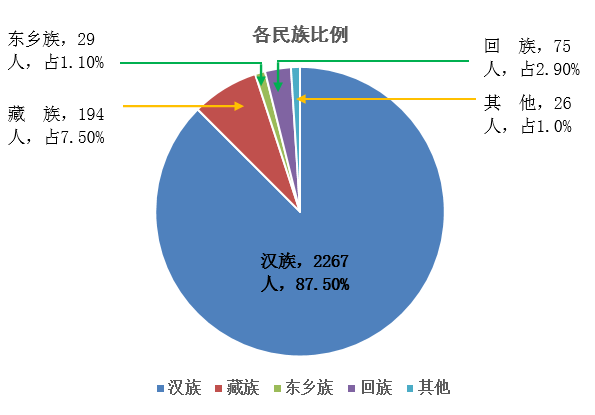 图1-3  不同民族毕业生所占比例表1-3  2018届毕业生毕业去向分布表1-3  2018届毕业生毕业去向分布表1-3  2018届毕业生毕业去向分布表1-3  2018届毕业生毕业去向分布毕业去向人数比例就业率签就业协议形式就业243593.98%96.06%升学170.66%96.06%自主创业100.39%96.06%参军371.43%96.06%待就业1023.94%96.06%注：就业率=(签就业协议形式就业人数+升学人数+自由创业人数+参军人数)÷毕业生总人数×100%数据来源：全国高校毕业生就业管理与监测系统。注：就业率=(签就业协议形式就业人数+升学人数+自由创业人数+参军人数)÷毕业生总人数×100%数据来源：全国高校毕业生就业管理与监测系统。注：就业率=(签就业协议形式就业人数+升学人数+自由创业人数+参军人数)÷毕业生总人数×100%数据来源：全国高校毕业生就业管理与监测系统。注：就业率=(签就业协议形式就业人数+升学人数+自由创业人数+参军人数)÷毕业生总人数×100%数据来源：全国高校毕业生就业管理与监测系统。表1-4  各专业就业情况统计表表1-4  各专业就业情况统计表表1-4  各专业就业情况统计表表1-4  各专业就业情况统计表表1-4  各专业就业情况统计表表1-4  各专业就业情况统计表表1-4  各专业就业情况统计表表1-4  各专业就业情况统计表表1-4  各专业就业情况统计表表1-4  各专业就业情况统计表表1-4  各专业就业情况统计表序号专业名称毕业生数就业人数就业人数就业人数参军人数专升本待就业自主创业就业率序号专业名称毕业生数总计男生女生参军人数专升本待就业自主创业就业率1材料成型与控制技术41382216392.68%2电气自动化技术1531468660124497.39%3电子商务51491435296.08%4电子信息工程技术6865263911198.53%5动物防疫与检疫45421626393.33%6工程机械运用与维护31312830100.00%7焊接技术及自动化32272701487.50%8机电一体化技术76716292396.05%9机械设计与制造9381453643594.62%10机械制造与自动化1121026036235695.54%11计算机应用技术60593128198.33%12模具设计与制造3835152011197.37%13农产品质量检测121118477111199.17%14农村电气化技术383423111392.11%15农业机械应用技术68664224297.06%16农业机械制造与装配444228141197.73%17葡萄与葡萄酒工程5242103241590.38%18汽车电子技术31252142487.10%19汽车技术服务与营销62613823198.39%20汽车检测与维修技术118111108311595.76%21汽车制造与装配技术81737034495.06%22生物技术及应用37361224197.30%23食品加工技术423911281295.24%24食品生物技术43421131197.67%25食品营养与检测989317763297.96%26兽药生产与营销363610260100.00%27兽医787451234494.87%28数控技术363623130100.00%29畜牧16816096642696.43%30畜牧兽医2682491608931694.03%31畜牧兽医(兽医)15214594511696.05%32畜牧兽医(畜牧)1861761453146496.77%33园艺技术3231151610100.00%总计总计2591243511761259371710296.06%图1-5  各专业大类就业人数分布注：数据来源于全国高校毕业生就业管理与监测系统。图1-6  2018届毕业生就业单位分布注：数据来源于全国高校毕业生就业管理与监测系统。图1-7  2018届毕业生就业地区分布注：数据来源于全国高校毕业生就业管理与监测系统。图1-8  2018届毕业生就业行业分布注：数据来源于全国高校毕业生就业管理与监测系统。图1-9  2018届毕业生不同性别就业分布注：数据来源于全国高校毕业生就业管理与监测系统。图1-10  2018届毕业生不同民族就业率分布注：数据来源于全国高校毕业生就业管理与监测系统。图1-11  国家、地方基层就业服务项目招录人数图3-1  毕业生对学校人才培养结果的满意度图3-2  毕业生对人才培养的评价图3-5  已落实就业单位毕业生就业满意度图3-6  学院2018届毕业生起薪水平（年薪）区间分布图3-9  用人单位对2018届毕业生的认可度